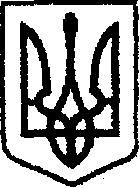 У К Р А Ї Н Ачернігівська обласна державна адміністраціяУПРАВЛІННЯ  КАПІТАЛЬНОГО БУДІВНИЦТВАН А К А Звід 04.09.2019 р.                                  Чернігів                                №354Про закріплення автомобіля та право керування З метою ефективного використання та належного зберігання службового автомобіля, що належить Управлінню капітального будівництва Чернігівської обласної державної адміністрації та для забезпечення оперативного вирішення виробничих питань, наказую:  	1. п.4 наказу начальника Управління від 23.05.2019 №143 «Про закріплення автомобіля та право керування», викласти в новій редакції: 	 «4. Надати право керування автомобілем Управління ГАЗ 3105, державний номер СВ 3263 АК:- Тишині Андрію Олександровичу, начальнику Управління капітального будівництва Чернігівської обласної державної адміністрації;- Маринченку Юрію Михайловичу, начальнику відділу адміністративно-господарської роботи;	- Багатенку Миколі Васильовичу, провідному інженеру відділу адміністративно-господарської роботи;	- Васильченку Олександру Васильовичу, провідному інженеру відділу адміністративно-господарської роботи ».   	2. Контроль за виконанням наказу залишаю за собою.Начальник                                                                               Андрій ТИШИНА